Урок – игра  в 6 классеТема: «Повторение и обобщение главы «Феодальная раздробленность  на Руси».Мотивация. Сообщение темы и целей урока.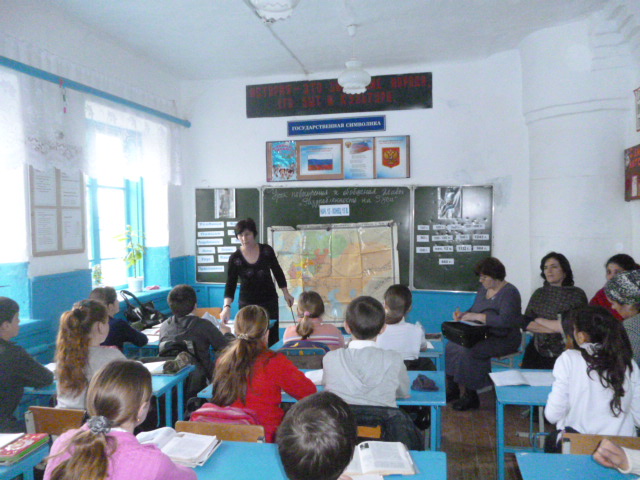 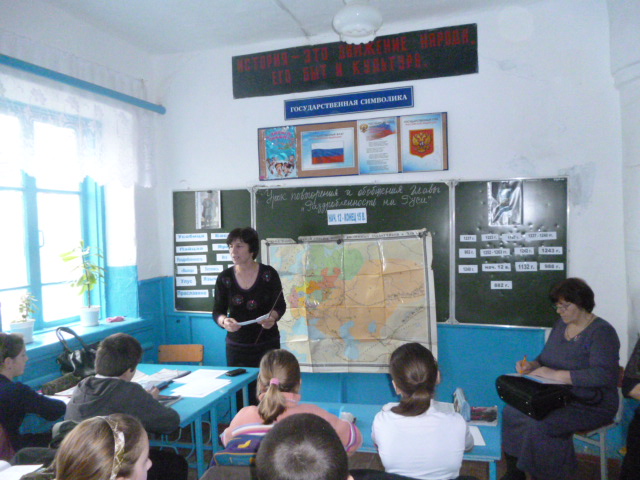 Конкурс «Знаете ли вы их имена?» 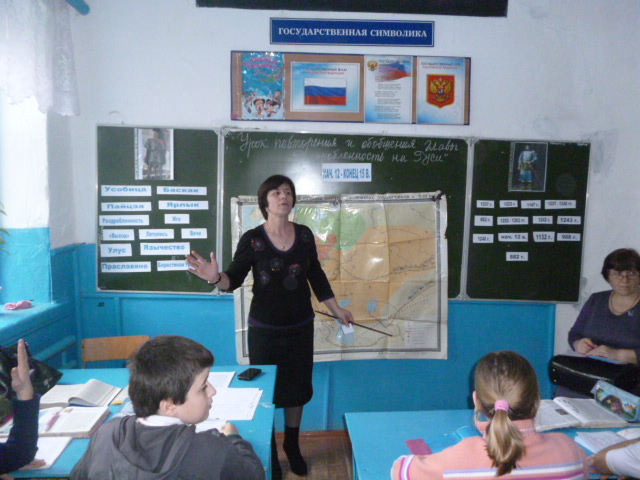 Доклад-сообщение на тему: «Александр  Невский – великий князь»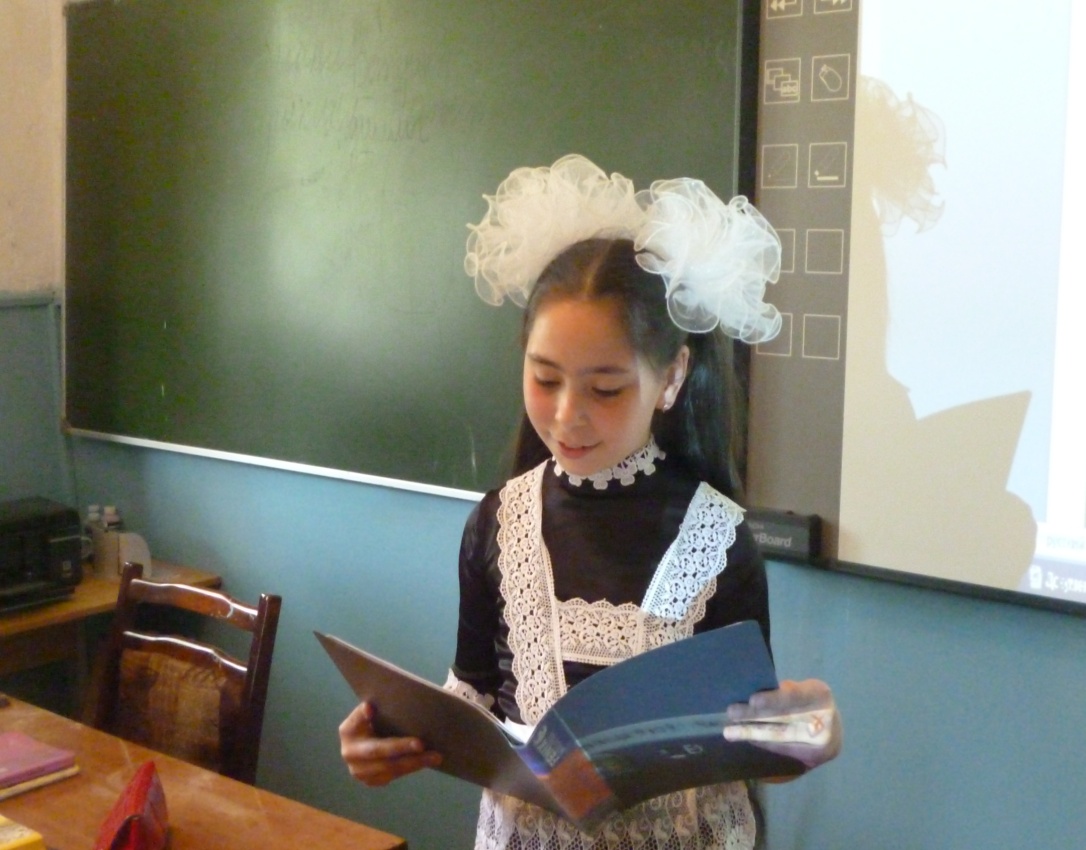 Игра «Оборона русского города от кочевников»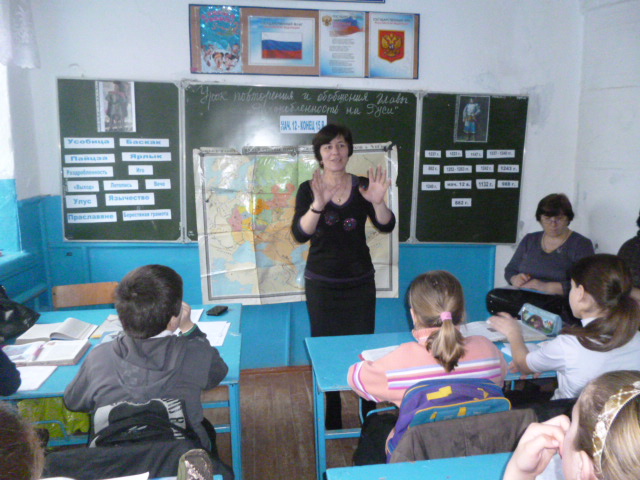 Игра «Готовы ли вы стать защитником»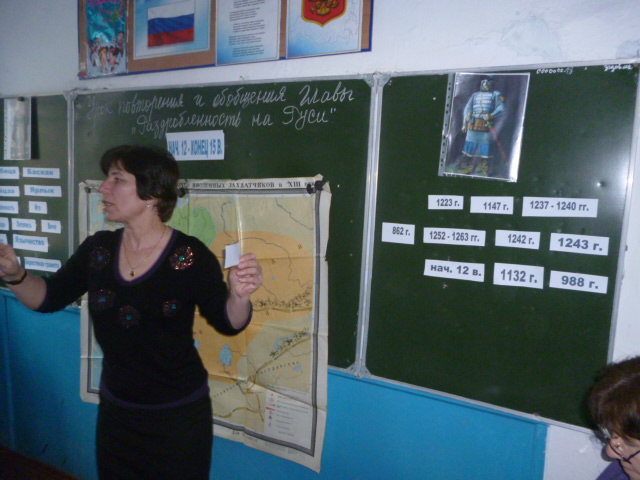 Рефлексия.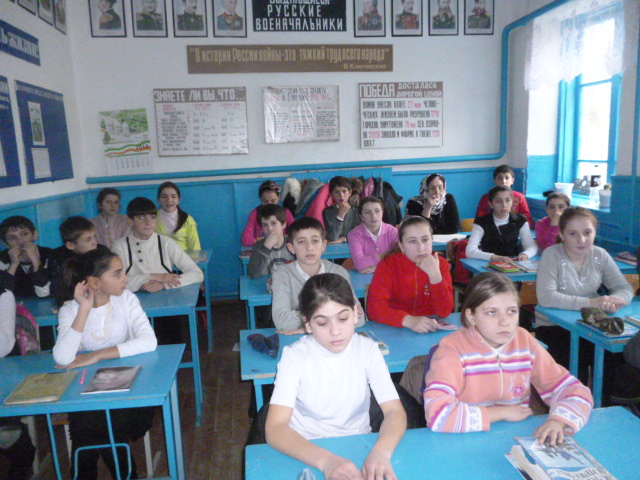 Подведение итогов урока.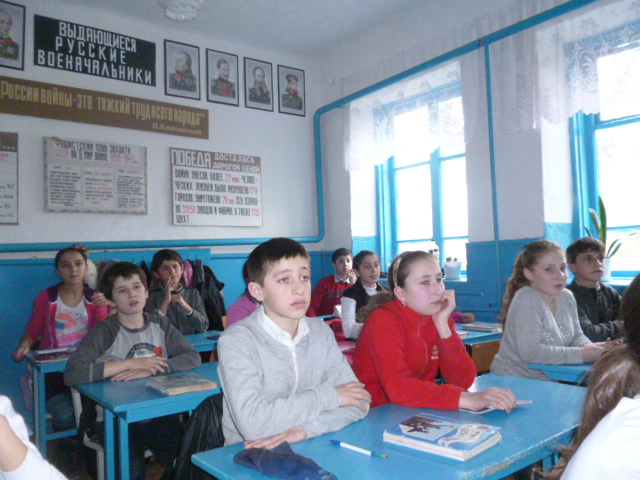 